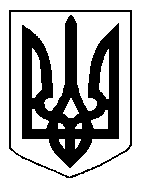 БІЛОЦЕРКІВСЬКА МІСЬКА РАДА	КИЇВСЬКОЇ ОБЛАСТІ	Р І Ш Е Н Н Я
від  29 серпня 2019 року                                                                        № 4238-75-VIIПро затвердження проекту землеустрою щодо відведення  земельної  ділянки та передачу  земельної ділянки комунальної власності в оренду  фізичній особі-підприємцюКовальському Геннадію АнатолійовичуРозглянувши звернення постійної комісії з питань земельних відносин та земельного кадастру, планування території, будівництва, архітектури, охорони пам’яток, історичного середовища та благоустрою до міського голови від 26 червня 2019 року №275/2-17, протокол постійної комісії з питань  земельних відносин та земельного кадастру, планування території, будівництва, архітектури, охорони пам’яток, історичного середовища та благоустрою від 25 червня 2019 року №183, заяву фізичної особи-підприємця Ковальського Геннадія Анатолійовича від 18 червня 2019 року №3395, проект землеустрою щодо відведення земельної ділянки,  відповідно до ст. ст. 12, 79-1, 93, 116, 122, 123, 124, 125, 126,  186, 186-1 Земельного кодексу України, Закону України «Про оренду землі», ч.5 ст. 16 Закону України «Про Державний земельний кадастр», ст. 50 Закону України «Про землеустрій», п. 34 ч. 1 ст. 26 Закону України «Про місцеве самоврядування в Україні», міська рада вирішила:1.Затвердити проект землеустрою щодо відведення земельної ділянки комунальної власності фізичній особі-підприємцю Ковальському Геннадію Анатолійовичу з цільовим призначенням 03.07 Для будівництва та обслуговування будівель торгівлі (вид використання – для експлуатації та обслуговування будівель торгівельного призначення - нежитлові будівлі літери «С», «Д», «Н», «Е») за адресою: вулиця Першотравнева, 10/28,  площею 0,8146 га (з них: землі під соціально-культурними об’єктами – 0,8146 га), що додається.2.Передати земельну ділянку комунальної власності в оренду фізичній особі-підприємцю Ковальському Геннадію Анатолійовичу з цільовим призначенням 03.07 Для будівництва та обслуговування будівель торгівлі (вид використання – для експлуатації та обслуговування будівель торгівельного призначення - нежитлові будівлі літери «С», «Д», «Н», «Е») за адресою: вулиця Першотравнева, 10/28,  площею 0,8146 га (з них: землі під соціально-культурними об’єктами – 0,8146 га) строком на 10 (десять) років, за рахунок земель населеного пункту м. Біла Церква. Кадастровий номер: 3210300000:04:035:0028.3.Особі, зазначеній в цьому рішенні, укласти та зареєструвати у встановленому порядку договір оренди землі.4.Контроль за виконанням цього рішення покласти на постійну комісію з питань  земельних відносин та земельного кадастру, планування території, будівництва, архітектури, охорони пам’яток, історичного середовища та благоустрою.Міський голова	                                                                                         Г. Дикий